Профессиональный союз работников народного образования и науки Российской Федерации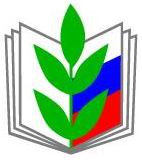 ЛИПЕЦКАЯ ОБЛАСТНАЯ ОРГАНИЗАЦИЯ Информационный листок № 7            «Приём на работу иностранных граждан»На территории России правила трудового законодательства распространяются на трудовые отношения с участием иностранных граждан ч. 1 ст. 327.1 ТК РФ. Правомерность нахождения иностранных граждан на территории РФ подтверждают следующие документы: карта миграционного учёта, виза, вид на жительство, патент, разрешение на работу. Согласно пп. 12 п. 4 ст. 13 Федерального закона от 25.07.2002 N 115-ФЗ "О правовом положении иностранных граждан в РФ" работодатели имеют право привлекать к работе иностранных граждан при наличии разрешения на привлечение иностранной рабочей силы; а иностранный гражданин имеет право осуществлять трудовую деятельность в случае, если он имеет специальный документ, подтверждающий право на занятие трудовой деятельностью (разрешение на работу или патент). Иностранные работники для получения патента или разрешения на работу, должны пройти: дактилоскопию, фоторегистрацию, медосвидетельствование. С 1 января 2022 года принимать на работу можно только тех иностранных работников, в документах которых в качестве цели въезда в РФ стоит — «работа». Прежде чем принимать на работу сотрудника-иностранца, сначала нужно выяснить его статус. Правовой статус иностранных граждан определяется режимом их пребывания в стране, а также порядком въезда на ее территорию. По режиму пребывания на территории РФ выделяются: временно пребывающие, временно проживающие, постоянно проживающие. В зависимости от порядка въезда на территорию РФ выделяют лиц, прибывающих на основании визы и в безвизовом порядке. Работодателю при приёме на работу иностранных граждан необходимо уведомить Главное управление по вопросам миграции МВД о приеме иностранных работников о том, что заключили или прекратили с ними трудовой договор, в течение трёх рабочих дней с даты заключения ТД. Направить уведомление можно по почте, лично или через портал «Госуслуги» (Приложение № 7 к приказу МВД России от 30.07.2020 № 536). За неуведомление о заключении трудового с иностранным гражданином, независимо от его статуса - штраф до 800 тыс. руб. Вместо штрафов могут приостановить деятельность организации до 90 суток.Документы, предъявляемые при трудоустройстве иностранных работников, будут различаться в зависимости от статуса иностранного гражданина (см.Приложение).БЕЖЕНЦЫ Федеральный закон от 19 февраля 1993 г. N 4528-I "О беженцах". Беженец - это лицо, которое не является гражданином Российской Федерации и которое в силу вполне обоснованных опасений стать жертвой преследований по признаку расы, вероисповедания, гражданства, национальности, принадлежности к определенной социальной группе или политических убеждений находится вне страны своей гражданской принадлежности. Признание беженцами осуществляется в отношении каждого члена семьи, достигшего возраста 18 лет.При заключении трудового договора работодателю предъявляется удостоверение беженца (вместо национального паспорта, который остается в территориальном органе Федеральной миграционной службе России) (Постановление Правительства РФ от 10 мая 2011 г. N 356 "Об удостоверении беженца"). Особый правовой статус беженца даёт право иностранному гражданину оформить трудовые отношения на льготных условиях без дополнительных разрешительных документов (разрешение на работу, патент; разрешение работодателю на привлечение к трудовой деятельности иностранных граждан). Данное положение распространяется на беженцев вплоть до лишения или утраты ими статуса беженца (удостоверение выдают на три года). В целом беженцев оформляют на работу в общем порядке – как граждан России. Документы при приёме на работу требуются в соответствии со ст. 65 ТК РФ. Спрашивать полис добровольного медицинского страхования (ДМС) и военный билет работодателю не нужно, беженцы имеют право на бесплатную медпомощь в России и не являются военнообязанными. Сотрудникам со статусом беженцев больничные оплачиваются по тем же правилам, что и россиянам, за первые три дня болезни. Остальную сумму сотрудник получит напрямую от ФСС. Декретные и детские пособия перечисляет фонд.Беженцы и те, кто получили временное убежище, имеют право на пенсионное обеспечение в РФ, п. 10 ч. 1 ст. 8 Закона № 4528–1, п. 1 письма Минтруда от 08.09.2014 № 17–3/10/В-5684. ВРЕМЕННОЕ УБЕЖИЩЕ НА ТЕРРИТОРИИ РОССИИ ст. 12.Федеральный закон от 19 февраля 1993 г. N 4528-I "О беженцах". Временное убежище - это возможность иностранного гражданина или лица без гражданства временно пребывать на территории РФ. Для лиц из ДНР, ЛНР и Украины действует упрощенный порядок (письмо МВД России от 13.04.2022 г. № 1/3835 “О направлении информации"). Для приема на работу необходимо предоставить документ, подтверждающий получение иностранным гражданином свидетельства о временном убежище. Статус иностранного гражданина, получившего временное убежище — действует до 1 года. Иностранцам, получившим временное убежище, пособие по временной нетрудоспособности считают по правилам для временно пребывающих иностранцев: если работодатель оплачивал за него взносы не менее 6 месяцев, предшествующих месяцу болезни, п. 4.1 ст. 2 Закона от 29.12.2006 № 255-ФЗ. Право на декретные и детские пособия временно пребывающие иностранцы не имеют. ЛИЦА БЕЗ ГРАЖДАНСТВА. Лицо без гражданства - физическое лицо, не являющееся гражданином Российской Федерации и не имеющее доказательств наличия гражданства (подданства) иностранного государства. С 24 августа 2021 года лицо без гражданства может получить временное удостоверение личности. Его выдают на 10 лет гражданам без документов. Выдают документ в течение 10 рабочих дней, после того как работник подаст заявление в территориальный орган МВД. Трудовые отношения оформляются также, как и с беженцами без дополнительных разрешительных документов.Оформление трудового договораТрудовой договор с иностранным гражданином должен содержать все необходимые сведения и обязательные условия, предусмотренные ст. 57 ТК РФ. Кроме того, в трудовой договор необходимо включить следующие сведения и условия:1) для иностранцев, временно пребывающих на территории России:- сведения о разрешении на работу или патенте (абзац 2 ч. 1 ст. 327.2 ТК РФ);- условие о предоставлении работнику медицинской помощи в течение срока действия трудового договора, в том числе реквизиты договора (полиса) добровольного медицинского страхования или договора между работодателем и медорганизацией на предоставление работнику платных медуслуг (за исключением случаев, установленных федеральными законами или международными договорами РФ). Названные договоры (полис) должны обеспечивать оказание первичной медико-санитарной помощи и специализированной медицинской помощи в неотложной форме ч. 2 ст. 327.2 ТК РФ;2) для иностранцев, временно проживающих на территории России:- сведения о разрешении на временное проживание в России (абзац 3 ч. 1 ст. 327.2 ТК РФ);3) для иностранцев, постоянно проживающих на территории России:- сведения о виде на жительство (абзац 4 ч. 1 ст. 327.2 ТК РФ). С иностранными гражданами по общему правилу заключается бессрочный трудовой договор независимо от того, сколько времени иностранец проведет в России. Патент продлевают до года. Но особый статус на срок договора не влияет. Срочный договор оформляется, если есть для этого основания по ТК.По соглашению с иностранцем работодатель вправе установить ему испытание при приеме, ст. 70 ТК РФ. Если трудовой договор заключили на срок до двух месяцев, то устанавливать испытание нельзя. Дополнительные справки Некоторые профессии требуют предоставления дополнительных документов. Это могут быть медицинские книжки, справки об отсутствии судимости, справки о не привлечении к административной ответственности за потребление наркотиков и иные бумаги, предусмотренные ТК РФ и другими законодательными актами. Например, если организация принимает сотрудника на работу с вредными или опасными условиями труда, он должен представить заключение по результатам предварительного медосмотра с подписью врача и печатью лечебно-профилактического учреждения (ст. 69 ТК РФ).Заполнение трудовой книжкиТрудовая книжка советского образца продолжается вестись. Если у работника трудовая книжка Украины, ДНР или ЛНР, то нужно оформить трудовую книжку российского образца. Записи о работе на территории иностранного государства в нее переносить не нужно, письмо Роструда от 15.06.2005 № 908-6-1. Трудовая книжка российского образца. Если иностранец уже работал на территории России, российская трудовая книжка продолжается вестись, если работник не отказался от бумажной трудовой в пользу электронных сведений о трудовой деятельности и в ней нет записи о том, что сотрудник выбрал сведения о трудовой деятельности. Если иностранец впервые устраивается на работу, бумажная трудовая книжка не заводится. Зарплата иностранным сотрудникамПлатить зарплату наличными или на карту можно только иностранцам с видом на жительство, а также гражданам России. Работникам без вида на жительство и российского гражданства деньги переводятся через банк, пп. 2 и 3 ст. 14 Закона от 10.12.2003 № 173-ФЗ. Если выдать зарплату наличкой, организацию оштрафуют на 75–100% от выданной зарплаты, директора — на 20–30 тыс. руб., ч. 1 ст. 15.25 КоАП. НДФЛ с зарплаты беженцаЕсли у работника есть статус беженца или получившего временное убежище в России НДФЛ удерживается по ставке 13%. Если работник временно проживающий в России иностранец и не имеет статуса резидента, НДФЛ считают по 30%, абз. 1 ст. 224 НК. Правовая инспекция Липецкой областной организации                                  тел.:  8(4742) 22 78 02Общероссийского Профсоюза образования                                                       16 мая 2022 годаПриложение к ИЛ №7Трудоустройство иностранцев производится практически в том же порядке, что и граждан России (с незначительными отличиями). Они должны представляют работодателю следующие документы:Предъявляемые документыКатегория иностранных гражданКатегория иностранных гражданКатегория иностранных гражданКатегория иностранных гражданКатегория иностранных гражданКатегория иностранных гражданКатегория иностранных гражданКатегория иностранных гражданКатегория иностранных гражданПредъявляемые документывременно пребывающие временно пребывающие временно пребывающие временно пребывающие временно пребывающие временно пребывающие временно пребывающие проживающиепроживающиеПредъявляемые документыособый статусособый статусособый статусособый статус по общему правилу срок не может превышать 90 дн. в течение 180 дн. со дня въездавизовые      /           безвизовые по общему правилу срок не может превышать 90 дн. в течение 180 дн. со дня въездавизовые      /           безвизовые по общему правилу срок не может превышать 90 дн. в течение 180 дн. со дня въездавизовые      /           безвизовыевременно(планируют проживать и получить гражданство РФ) Срок - 3 годапостоянно(заявление на жительство подаётся через 8 месяцев первого года проживания в РФ)Предъявляемые документыбеженцы(3 года)временное убежище(1 год)лица без граждан-ства(10 лет)лица без граждан-ства(10 лет) по общему правилу срок не может превышать 90 дн. в течение 180 дн. со дня въездавизовые      /           безвизовые по общему правилу срок не может превышать 90 дн. в течение 180 дн. со дня въездавизовые      /           безвизовые по общему правилу срок не может превышать 90 дн. в течение 180 дн. со дня въездавизовые      /           безвизовыевременно(планируют проживать и получить гражданство РФ) Срок - 3 годапостоянно(заявление на жительство подаётся через 8 месяцев первого года проживания в РФ)Разрешение на привлечение иностранной рабочей силы для работодателя----+Виза-срок действия ТД, но не более чем на 1 год.+Виза-срок действия ТД, но не более чем на 1 год.-Миграционная карта (цель въезда - "работа")--Наличие у работника специального документа, подтвержд. право на занятие трудов. деятельностью----+разрешение на работу+разрешение на работу+патент или разрешение на работу--Дополнительные документы, предъявляемые работником при приеме на работуудостоверение беженца свидетельство временн. убежище, полученное в теч.3 дн. временное удостовер. личности выдан. в течение 10 раб.дн.временное удостовер. личности выдан. в течение 10 раб.дн.+разрешение на работу+разрешение на работу+патент или разрешение на работуразрешение на временное проживаниевид на жительствоДополнительные сведения, указываемые в трудовом договореудостоверение беженцасвидетельство временн. убежищевременное удостовер. личностивременное удостовер. личностисведения о разрешении на работусведения о разрешении на работусведения о патенте/ разрешении на работусведения о разрешении на временное проживаниесведения о виде на жительствоДополнительные обязательные условия трудового договора----условие об указании оснований оказания работнику медицинской помощи в течение срока действия трудового договораусловие об указании оснований оказания работнику медицинской помощи в течение срока действия трудового договораусловие об указании оснований оказания работнику медицинской помощи в течение срока действия трудового договора--Уведомление органов государственной власти о заключении трудового договораВ течение трех рабочих дней с даты заключения трудового договора необходимо уведомить территориальный орган федерального органа исполнительной власти в сфере внутренних дел в том субъекте РФ, в котором работник осуществляет трудовую деятельность. Форма и порядок уведомления утверждены приказом МВД России от 30.07.2020 N 536.В течение трех рабочих дней с даты заключения трудового договора необходимо уведомить территориальный орган федерального органа исполнительной власти в сфере внутренних дел в том субъекте РФ, в котором работник осуществляет трудовую деятельность. Форма и порядок уведомления утверждены приказом МВД России от 30.07.2020 N 536.В течение трех рабочих дней с даты заключения трудового договора необходимо уведомить территориальный орган федерального органа исполнительной власти в сфере внутренних дел в том субъекте РФ, в котором работник осуществляет трудовую деятельность. Форма и порядок уведомления утверждены приказом МВД России от 30.07.2020 N 536.В течение трех рабочих дней с даты заключения трудового договора необходимо уведомить территориальный орган федерального органа исполнительной власти в сфере внутренних дел в том субъекте РФ, в котором работник осуществляет трудовую деятельность. Форма и порядок уведомления утверждены приказом МВД России от 30.07.2020 N 536.В течение трех рабочих дней с даты заключения трудового договора необходимо уведомить территориальный орган федерального органа исполнительной власти в сфере внутренних дел в том субъекте РФ, в котором работник осуществляет трудовую деятельность. Форма и порядок уведомления утверждены приказом МВД России от 30.07.2020 N 536.В течение трех рабочих дней с даты заключения трудового договора необходимо уведомить территориальный орган федерального органа исполнительной власти в сфере внутренних дел в том субъекте РФ, в котором работник осуществляет трудовую деятельность. Форма и порядок уведомления утверждены приказом МВД России от 30.07.2020 N 536.В течение трех рабочих дней с даты заключения трудового договора необходимо уведомить территориальный орган федерального органа исполнительной власти в сфере внутренних дел в том субъекте РФ, в котором работник осуществляет трудовую деятельность. Форма и порядок уведомления утверждены приказом МВД России от 30.07.2020 N 536.В течение трех рабочих дней с даты заключения трудового договора необходимо уведомить территориальный орган федерального органа исполнительной власти в сфере внутренних дел в том субъекте РФ, в котором работник осуществляет трудовую деятельность. Форма и порядок уведомления утверждены приказом МВД России от 30.07.2020 N 536.В течение трех рабочих дней с даты заключения трудового договора необходимо уведомить территориальный орган федерального органа исполнительной власти в сфере внутренних дел в том субъекте РФ, в котором работник осуществляет трудовую деятельность. Форма и порядок уведомления утверждены приказом МВД России от 30.07.2020 N 536.Полис ДМС-------++Документ удостоверяющий личность гражданина(паспорт)Работник, достигший совершеннолетия обязан предоставить паспорт иностранного гражданина (Украины, ДНР, ЛНР и т.д.), для беженца - это заграничный паспорт. Если у лица отсутствует его общегражданский паспорт, то он вправе предоставить иной документ, удостоверяющий личность. Если принимаете на работу лицо, младше 14 лет, предоставляется свидетельство о рождении.Работник, достигший совершеннолетия обязан предоставить паспорт иностранного гражданина (Украины, ДНР, ЛНР и т.д.), для беженца - это заграничный паспорт. Если у лица отсутствует его общегражданский паспорт, то он вправе предоставить иной документ, удостоверяющий личность. Если принимаете на работу лицо, младше 14 лет, предоставляется свидетельство о рождении.Работник, достигший совершеннолетия обязан предоставить паспорт иностранного гражданина (Украины, ДНР, ЛНР и т.д.), для беженца - это заграничный паспорт. Если у лица отсутствует его общегражданский паспорт, то он вправе предоставить иной документ, удостоверяющий личность. Если принимаете на работу лицо, младше 14 лет, предоставляется свидетельство о рождении.Работник, достигший совершеннолетия обязан предоставить паспорт иностранного гражданина (Украины, ДНР, ЛНР и т.д.), для беженца - это заграничный паспорт. Если у лица отсутствует его общегражданский паспорт, то он вправе предоставить иной документ, удостоверяющий личность. Если принимаете на работу лицо, младше 14 лет, предоставляется свидетельство о рождении.Работник, достигший совершеннолетия обязан предоставить паспорт иностранного гражданина (Украины, ДНР, ЛНР и т.д.), для беженца - это заграничный паспорт. Если у лица отсутствует его общегражданский паспорт, то он вправе предоставить иной документ, удостоверяющий личность. Если принимаете на работу лицо, младше 14 лет, предоставляется свидетельство о рождении.Работник, достигший совершеннолетия обязан предоставить паспорт иностранного гражданина (Украины, ДНР, ЛНР и т.д.), для беженца - это заграничный паспорт. Если у лица отсутствует его общегражданский паспорт, то он вправе предоставить иной документ, удостоверяющий личность. Если принимаете на работу лицо, младше 14 лет, предоставляется свидетельство о рождении.Работник, достигший совершеннолетия обязан предоставить паспорт иностранного гражданина (Украины, ДНР, ЛНР и т.д.), для беженца - это заграничный паспорт. Если у лица отсутствует его общегражданский паспорт, то он вправе предоставить иной документ, удостоверяющий личность. Если принимаете на работу лицо, младше 14 лет, предоставляется свидетельство о рождении.Работник, достигший совершеннолетия обязан предоставить паспорт иностранного гражданина (Украины, ДНР, ЛНР и т.д.), для беженца - это заграничный паспорт. Если у лица отсутствует его общегражданский паспорт, то он вправе предоставить иной документ, удостоверяющий личность. Если принимаете на работу лицо, младше 14 лет, предоставляется свидетельство о рождении.Работник, достигший совершеннолетия обязан предоставить паспорт иностранного гражданина (Украины, ДНР, ЛНР и т.д.), для беженца - это заграничный паспорт. Если у лица отсутствует его общегражданский паспорт, то он вправе предоставить иной документ, удостоверяющий личность. Если принимаете на работу лицо, младше 14 лет, предоставляется свидетельство о рождении.Документ об образовании иностранного гражданинаДолжен быть признан в России и переведен на русский язык. В России признают то образование, которое будущий работник получил в иностранных образовательных организациях, если они есть в перечне из распоряжения Правительства от 19.01.2022 № 28-р, ст. 107 Закона от 29.12.2012 № 273-ФЗ.Должен быть признан в России и переведен на русский язык. В России признают то образование, которое будущий работник получил в иностранных образовательных организациях, если они есть в перечне из распоряжения Правительства от 19.01.2022 № 28-р, ст. 107 Закона от 29.12.2012 № 273-ФЗ.Должен быть признан в России и переведен на русский язык. В России признают то образование, которое будущий работник получил в иностранных образовательных организациях, если они есть в перечне из распоряжения Правительства от 19.01.2022 № 28-р, ст. 107 Закона от 29.12.2012 № 273-ФЗ.Должен быть признан в России и переведен на русский язык. В России признают то образование, которое будущий работник получил в иностранных образовательных организациях, если они есть в перечне из распоряжения Правительства от 19.01.2022 № 28-р, ст. 107 Закона от 29.12.2012 № 273-ФЗ.Должен быть признан в России и переведен на русский язык. В России признают то образование, которое будущий работник получил в иностранных образовательных организациях, если они есть в перечне из распоряжения Правительства от 19.01.2022 № 28-р, ст. 107 Закона от 29.12.2012 № 273-ФЗ.Должен быть признан в России и переведен на русский язык. В России признают то образование, которое будущий работник получил в иностранных образовательных организациях, если они есть в перечне из распоряжения Правительства от 19.01.2022 № 28-р, ст. 107 Закона от 29.12.2012 № 273-ФЗ.Должен быть признан в России и переведен на русский язык. В России признают то образование, которое будущий работник получил в иностранных образовательных организациях, если они есть в перечне из распоряжения Правительства от 19.01.2022 № 28-р, ст. 107 Закона от 29.12.2012 № 273-ФЗ.Должен быть признан в России и переведен на русский язык. В России признают то образование, которое будущий работник получил в иностранных образовательных организациях, если они есть в перечне из распоряжения Правительства от 19.01.2022 № 28-р, ст. 107 Закона от 29.12.2012 № 273-ФЗ.Должен быть признан в России и переведен на русский язык. В России признают то образование, которое будущий работник получил в иностранных образовательных организациях, если они есть в перечне из распоряжения Правительства от 19.01.2022 № 28-р, ст. 107 Закона от 29.12.2012 № 273-ФЗ.Трудовая книжка или СТД+++++++++СНИЛСВажно чтобы у кандидата на работу был СНИЛС, нужно будет подать вовремя СЗВ-ТД. Если кандидат впервые устроился на работу в России и не имеет СНИЛС, его регистрируют в системе персонифицированного учета, ч. 4 ст. 65 ТК РФ. Важно чтобы у кандидата на работу был СНИЛС, нужно будет подать вовремя СЗВ-ТД. Если кандидат впервые устроился на работу в России и не имеет СНИЛС, его регистрируют в системе персонифицированного учета, ч. 4 ст. 65 ТК РФ. Важно чтобы у кандидата на работу был СНИЛС, нужно будет подать вовремя СЗВ-ТД. Если кандидат впервые устроился на работу в России и не имеет СНИЛС, его регистрируют в системе персонифицированного учета, ч. 4 ст. 65 ТК РФ. Важно чтобы у кандидата на работу был СНИЛС, нужно будет подать вовремя СЗВ-ТД. Если кандидат впервые устроился на работу в России и не имеет СНИЛС, его регистрируют в системе персонифицированного учета, ч. 4 ст. 65 ТК РФ. Важно чтобы у кандидата на работу был СНИЛС, нужно будет подать вовремя СЗВ-ТД. Если кандидат впервые устроился на работу в России и не имеет СНИЛС, его регистрируют в системе персонифицированного учета, ч. 4 ст. 65 ТК РФ. Важно чтобы у кандидата на работу был СНИЛС, нужно будет подать вовремя СЗВ-ТД. Если кандидат впервые устроился на работу в России и не имеет СНИЛС, его регистрируют в системе персонифицированного учета, ч. 4 ст. 65 ТК РФ. Важно чтобы у кандидата на работу был СНИЛС, нужно будет подать вовремя СЗВ-ТД. Если кандидат впервые устроился на работу в России и не имеет СНИЛС, его регистрируют в системе персонифицированного учета, ч. 4 ст. 65 ТК РФ. Важно чтобы у кандидата на работу был СНИЛС, нужно будет подать вовремя СЗВ-ТД. Если кандидат впервые устроился на работу в России и не имеет СНИЛС, его регистрируют в системе персонифицированного учета, ч. 4 ст. 65 ТК РФ. Важно чтобы у кандидата на работу был СНИЛС, нужно будет подать вовремя СЗВ-ТД. Если кандидат впервые устроился на работу в России и не имеет СНИЛС, его регистрируют в системе персонифицированного учета, ч. 4 ст. 65 ТК РФ. ИНННа учет в налоговую инспекцию иностранца ставят автоматически, после того как Главное управление по вопросам миграции МВД известит налоговую инспекцию о том, что такого иностранца зарегистрировали. Иностранец может сам получить ИНН через электронный сервис на сайте ФНС. На учет в налоговую инспекцию иностранца ставят автоматически, после того как Главное управление по вопросам миграции МВД известит налоговую инспекцию о том, что такого иностранца зарегистрировали. Иностранец может сам получить ИНН через электронный сервис на сайте ФНС. На учет в налоговую инспекцию иностранца ставят автоматически, после того как Главное управление по вопросам миграции МВД известит налоговую инспекцию о том, что такого иностранца зарегистрировали. Иностранец может сам получить ИНН через электронный сервис на сайте ФНС. На учет в налоговую инспекцию иностранца ставят автоматически, после того как Главное управление по вопросам миграции МВД известит налоговую инспекцию о том, что такого иностранца зарегистрировали. Иностранец может сам получить ИНН через электронный сервис на сайте ФНС. На учет в налоговую инспекцию иностранца ставят автоматически, после того как Главное управление по вопросам миграции МВД известит налоговую инспекцию о том, что такого иностранца зарегистрировали. Иностранец может сам получить ИНН через электронный сервис на сайте ФНС. На учет в налоговую инспекцию иностранца ставят автоматически, после того как Главное управление по вопросам миграции МВД известит налоговую инспекцию о том, что такого иностранца зарегистрировали. Иностранец может сам получить ИНН через электронный сервис на сайте ФНС. На учет в налоговую инспекцию иностранца ставят автоматически, после того как Главное управление по вопросам миграции МВД известит налоговую инспекцию о том, что такого иностранца зарегистрировали. Иностранец может сам получить ИНН через электронный сервис на сайте ФНС. На учет в налоговую инспекцию иностранца ставят автоматически, после того как Главное управление по вопросам миграции МВД известит налоговую инспекцию о том, что такого иностранца зарегистрировали. Иностранец может сам получить ИНН через электронный сервис на сайте ФНС. На учет в налоговую инспекцию иностранца ставят автоматически, после того как Главное управление по вопросам миграции МВД известит налоговую инспекцию о том, что такого иностранца зарегистрировали. Иностранец может сам получить ИНН через электронный сервис на сайте ФНС. 